Рабочая программапо окружающему миру 3 класс
учителяСавкатовой Зульфиры Теналиевны2019-2020 учебный годТематическое планированиеКласс 3Учитель Савкатова З. Т.Всего 34	час;	в неделю 1час.Планирование составлено на основе: Рабочая программа по коррекционному курсу «Окружающий мир» для 3  класса разработана в соответствии с учебным планом общего образования обучающихся с легкой и средней степенью умственной отсталости на 2019-2020 учебный год 2 – 4 классов , на основе Программы специальных  (коррекционных) образовательных  учреждений  VIII вида подготовительный, 1-4классы, Москва «Просвещение», 2010 г.    под ред. В.В. Воронковой. Пояснительная запискаРабочая программа по коррекционному курсу «Окружающий мир» для 3  класса разработана в соответствии с учебным планом общего образования обучающихся с легкой и средней степенью умственной отсталости на 2019-2020 учебный год 2 – 4 классов , на основе Программы специальных  (коррекционных) образовательных  учреждений  VIII вида подготовительный, 1-4классы, Москва «Просвещение», 2010 г.    под ред. В.В. Воронковой. Коррекционный курс является специфическим для обучения младших умственно отсталых школьников. Его введение в учебный план специальных (коррекционных) образовательных учреждений VIII вида обусловлено значительным отставанием умственно отсталых первоклассников в общем и речевом развитии от своих сверстников с нормальным интеллектом. Занятия по этой учебной дисциплине имеют интегративный характер, рассматриваются как коррекционные. Их целью является направленное исправление дефектов общего и речевого развития детей, их познавательной деятельности.У обучающихся формируются элементарные представления и понятия, необходимые при обучении другим учебным дисциплинам, расширяется и обогащается представление о непосредственно окружающем мире, они получают некоторые представления о мире, который находится вне поля ихчувствительного опыта. Обучение способности видеть, сравнивать, обобщать, конкретизировать, делать элементарные выводы, устанавливать несложные причинно-следственные связи и закономерности способствует развитию аналитико-синтетической деятельности учащихся, коррекции их мышления.В связи с расширением и уточнением круга представлений о предметах и явлениях окружающей действительности обогащается словарный запас учащихся: вводятся соответствующие термины, наглядно дифференцируется значение слов (стебель — ствол, трава — куст — дерево), показывается различие между видовым и родовым понятием (роза — цветок), обучающиеся упражняются в адекватном и более точном сочетании слов, обозначающих предметы, их признаки и действия. В процессе непосредственных наблюдений реальной действительности обогащается словарь учащихся, при организации беседы он активизируется, т. е. усвоенные слова включаются в речь.
     	Разговорная устная речь представляет собой сложный вид речевой деятельности. Она включает в себя ответы на вопросы и диалог, описание предметов и явлений, собственных действий и впечатлений и т. д.Цель:  направленное исправление дефектов общего и речевого развития, познавательной деятельности обучающихся.                                               Задачи:                                                                                                                                  уточнить имеющиеся у школьников представления и понятия об окружающем мире;увеличить эти представления за счёт накопления специальных природоведческих терминов, слов, словосочетаний, обозначающих объекты и явления природы, выражающих временные и   пространственные отношения;расширить словарь; формировать представления обучающихся о многозначности слова;отработать словообразовательный навык и умения школьников;формировать основы грамматического строя устной речи;развивать умение самостоятельно моделировать фразу, текст описательного, повествовательного характера.На изучение коррекционного курса «Развитие устной речи на основе изучения предметов и явлений окружающей действительности» в третьем классе отводится 1 час в неделю, следовательно, общий объем составляет 34часа.Основным методом обучения является беседа. Беседы организуются в процессе ознакомления с предметами и явлениями окружающей действительности на предметных уроках, экскурсиях, во время наблюдений за сезонными изменениями в природе и труде людей, на основе имеющегося опыта, практических работ, демонстрации предметных и сюжетных картин.Главным компонентом беседы является речь самих обучающихся. Учитель руководит речевой деятельностью детей, активизирует ее, исправляет ошибки, учит сосредоточивать внимание на определенных предметах и явлениях, правильно наблюдать и устанавливать связи, выражать свои впечатления и суждения в словесной форме. При формулировании ответов на вопросы у обучающихся закрепляется умение правильно строить предложения; описывая предметы, явления, рассказывая о виденном, они учатся связному высказыванию. 	На экскурсиях обучающиеся знакомятся с предметами и явлениями в естественной обстановке; на предметных уроках — на основе непосредственных чувственных восприятий. Наблюдая, дети учатся анализировать, находить сходство и различие, делать простейшие выводы и обобщения. Практические работы помогают закреплению полученных знаний и умений. Наблюдения за погодой и сезонными изменениями в природе расширяют представления об окружающем мире, развивают внимание, наблюдательность, чувственное восприятие.Основные требования к знаниям и умениям обучающихся.      Обучающиеся должны уметь:называть и характеризовать предметы и явления, сравнивать и классифицировать, устанавливать общие и отличительные свойства;участвовать в беседе, отвечать на вопросы, дополнять высказывания товарищей;связно высказываться по плану, употребляя простые распространенные предложения, правильно используя формы знакомых слов;ухаживать за одеждой и обувью;поддерживать порядок в классе, интернате, дома;соблюдать правила личной гигиены;соблюдать правила уличного движения.    Обучающиеся должны знать:названия и свойства изученных предметов;выученные правила дорожного движения.Промежуточная аттестация по коррекционному курсу «Окружающий мир» осуществляется в форме контрольной работы.Учебно-методический комплекс.Н.Б. Матвеева, М.А. Попова, Т.О. Куртова «Живой мир» 3 класс. Учебник для специальных (коррекционных) образовательных учреждений VIII вида. - М.: «Просвещение», 2014 г.Календарно-тематическое планирование.Итоговое тестовое задание по окружающему миру за 1 четверть, 3 класс1. К телам живой природы относятся:Растения, дождь, снег, животные и человек (подчеркни)2. Воздух – это смесь газов?ДА НЕТ3. Определи правильный ответ:Солнце – звезда.Солнце – планета.4. Отметь правильный ответ:Царства природы – только растения и животные.Царства природы – растения, животные, бактерии и грибы.5. Какое из веществ поглощается растениями при дыхании?Кислород, вода, углекислый газ, минеральные соли.6. Выбери три свойства, характерные для жидкой воды:Прозрачность.Твердость.Текучесть.Растворяет поваренную соль.Растворяет жир7. Подчеркни названия планет Солнечной системы:Луна, Меркурий, Кассиопея, Венера, Марс, Процион, Сатурн, Альдебаран, Нептун8. Как называется время, за которое Земля совершает полный оборот вокруг Солнца?Неделя, год, сутки, месяц.9. Экватор делит Землю на 2 полушария, какие, напиши:__________________________________________________________________10. Выбери утверждение, которое наиболее полно отражает влияние Солнца на живые организмы:Солнце помогает животным видеть друг друга и спасаться в минуту опасности.Солнце обогревает Землю и её обитателей.Солнце – источник света и тепла.11.Перечисли все материки:____________________________________________________________________________________________________________________________________12. Как называется воздушная оболочка Земли:__________________________________________________________________13. Определи правильный ответ. Параллели - это:а) линии на глобусе, которые сходятся в точках полюсов;б) линии на глобусе, которые пересекают меридианы.14. Определи правильный ответ. План отличается от карты:а) масштабом;б) размером.15. Определи правильный ответ. Кокки имеют форму:а) палочек;б) шариков.16. Перечисли, что можно приготовить с помощью бактерий-помощников:____________________________________________________________________________________________________________________________________Тест по окружающему миру за 2 четверть, 3 класс1. Отметь правильные высказывания.а) Солнце – звезда, а Земля- планета.б) Солнце – планета, а Земля- звезда.в) Солнце значительно больше Земли.г) Солнце и Земля одинакового размера.2. Изображение на плоскости поверхности Земли, где объекты обозначаются определенными условными знаками называется:а) глобус б) географическая карта в) рисунок3. Наука, занимающаяся описанием Земли, называется:а) история б) астрономия в) география4. Глобус – этоа) условное обозначение б) Земля в) модель Земли5. Соедини стрелками:Параллели север-югМеридианы запад-восток6. Запиши царства природы:7. Отметь правильный ответ:а) Признаки организма – питание, рост, дыхание, размножение.б) Признаки организма – питание, дыхание.8. Напиши, какое значение имеют (какую «работу выполняют») корень, лист, стебель.Корень –……………………………………………………………………………………….Лист –……………………………………………………………………………………….Стебель –……………………………………………………………………………………….9. Отметь верные ответы:а) Растения улучшают природную среду;б) Растения обогащают воздух углекислым газом.в) Растения не могут очистить воздух от вредных примесей и пыли.10. Запиши, какие группы растений живут на Земле:папоротники, ______________________________________________________,хвойные,__________________________________________________________.11. Вычеркни, чего не бывает у мхов:а) стеблей; б) листьев; в) корней; г) цветков.12. Вычеркни, чего не бывает у папоротников:а) стеблей; б) листьев; в) корней; г) цветков.13. Приведи примеры съедобных грибов:14. Человек не нанесет вреда природе, если будет:а) срывать полевые цветы для букета;б ) вытаптывать растения;в) собирать лекарственные растения в тех местах, где их мало;г ) ходить в лесу по тропинкам15. В каком ряду перечислены только хищные животные?а) сова, олень, медведь;б) волк, рысь, лиса;в) лось, кабан, рысь;г) тигр, белка, сокол16. Подчеркни одной чертой названия растений, у которых простой лист, а двумя чертами названия растений, у которых лист сложный:дуб, клён, шиповник, тополь, каштан, сирень, люпин.17.Подчеркни, что имеет побег:почки, черешок, лист, стебель.18. Вегетативным называется размножение:а) частями корня; б) семенами; в) частями стебля; г) листом.Тест по окружающему миру за 3 четверть, 3 класс1.Определи строку, где правильно указаны беспозвоночные животные:а) улитка, осьминог, дождевой червь, кальмар;б) рак, мидия, стрекоза, лягушка;в) оса, карась, паук, пчела.2. Самое умное беспозвоночное животное?а) кальмар б) червь в) осьминог г) улитка3.Чем дышат (орган) наземные животные?а) жабры б) лёгкие в) печень г) кожа4. Самая многочисленная группа живых организмов на Земле?а) насекомые б) звери в) рыбы г) птицы7.Каким органом дышат насекомые?а) трахеи б) жабры в) лёгкие г) нет органов дыхания8.Определи земноводное (амфибию) животное:а) жаба б) тритон в) чайка г) кит9. Приведи примеры рыб пресных водоёмов: 10. Какое животное не является пресмыкающимся:а) ящерица;б) черепаха;в) крокодил;г) жаба11. Исследователей древностей называют:а) геологами;б) археологами;в) моряками12. Описание жизни наших предков по летам – это:а) календарь;б) дневник;в) летопись13. Что такое княжество?а) союз племён;б) самая богатая семья;в) все родственники14. Отметь правильные высказывания:а) потомками восточных славян были русские, украинцы, белорусы;б) Древнерусское государство возникло в конце 9 века;в) Первый князь- Ярослав Мудрый;г) Столица Древнерусского государства – Москва;д) Крещение Руси было при князе Владимире.15. Первый русский царь:а) Владимир Красное Солнышко;б) Иван Грозный;в) Пётр 1 (Великий)16. К какому веку относятся эти года?1917_______, 1500_____, 1699______, 1350______17. Какие преобразования для России проводил Пётр 1( Великий)Тест по окружающему миру за 4 четверть, 3 класс1. Историческое время измеряется:а) векамиб) тысячелетиямив) минутами2. Какое явление можно наблюдать ежедневно:а) смену времен года;б) смену погоды;в) смену дня и ночи.3. Отметь знаком «+» верные утверждения.Солнце – звезда.Солнце – планета.Земля – спутник Луны.Луна – спутник Земли.Солнце вращается вокруг Земли.Земля вращается вокруг Солнца.4. Изображение на плоскости поверхности Земли, где объекты обозначаются определенными условными знаками называется:а) глобус б) географическая карта г) рисунок5.Вегетативным называется размножение:а) частями корняб) семенамив) частями стебляг) листом6. Отметь знаком «+» правильный ответ.Царства природы – растения и животные.Царства природы – растения, животные, грибы, бактерии.7. Заполни схему.Животное ----- живой организм8. Запиши римскими цифрами:12, 7, 3, 20, 15, 11, 6._________________________________________________9.Дополни таблицу « Группы животных по способу питания» по 1 примеру.ЖивотныевсеядныеЖивотныепаразитыСлонСкорпионДождевой червьОвод10. Установи историческую последовательность названий нашего государства (поставь цифры 1, 2, 3, 4,)Советская Россия, Древняя Русь, Московская Русь, Россия.11.Кто такие современники?а) люди, которые жили перед нами;б) люди, которые живут сейчас с нами;в) люди, которые будут жить после нас.12. Первый русский царь …а) Владимир Красное Солнышкоб) Иван Грозныйв) Петр 1 (Великий)13. К какому веку относятся эти годы?1917 - _______, 1400 - _____ , 1799 - ______, 1450 - _____ .14.Какой бог был главным у славян?а) Богиня Мокошьб) Бог Перунв) Бог Велес15. Соедини пословицы:Хлеб да вода - а красна пирогами.Не та хозяйка, что хорошо говорит, крестьянская еда.Не красна изба углами, а та, что хорошо щи варит.16.Когда было Крещение Руси?а) 190 г. б) 988 г. В) 1917 г.17. Подбери синонимы к словам.РодинаТрудКрестьянин18.Напиши имена и отчества своих ближайших родственников.(2 примера)19. Небольшое предприятие, где используется ручной труд, называется …а) завод б) артель в) мануфактура20.Что является основным законом жизни нашего государства?1.Конституция. 2.Флаг, герб. 3.ГимнИтоговая контрольная работа по окружающему миру (тест), 3 классКак называется часть тела, где расположен мозг?конечностишеяТуловищеГолова2.Перед тобой названия животных: змея, лягушка, комар, волк. Впиши названия трёх животных в схему так, чтобы получилась пищевая цепь:______________________________________________________________Найди несъедобный гриб?рыжикбледная поганкаопёнокподосиновик4. .Раскрась правильно флаг России и флаг Республики Коми.5.Приведи три примера достопримечательностей своего города___________________________________________________________________________________________________________________________________________________________6.Назови примеры названий трёх планет Солнечной системы:___________________________________________________7.Как называется промежуток времени, в течении которого Земля делает полный оборот вокруг Солнца?1) сутки2) год3) минута4) час8.Подпиши части Земли. 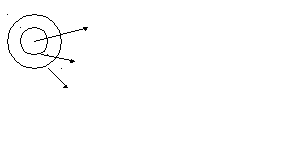 9.Что учащимся нельзя делать в школе?дежурить по классупроходить медосмотрбегать по коридорамвыполнять домашнее задание10. Вычеркни то, что не является частью гриба.Корень, шляпка, плод, ножка, грибница.11. В каких природных зонах обитают животные, соедини стрелкамиЖивотные Природные зоныПолярный волк Зона тундрыБарсукСеверный олень Зона лесовВыдра12. Запиши по2 животных в каждую группу.13. Какое слово пропущено: ___________ ...._ ____________ -взрослая рыба?14. О какой природной зоне идёт речь в тексте.Погода стоит морозная, температура воздуха часто опускается до -30…50.Солнце светит низко над горизонтом, земля укрыта мощными толщами снега, лежит снег и на лапах хвойных деревьев. Не слышно пение птиц.зона тундрызона арктических пустыньзона тайгизона лесовУтверждаюДиректор школы
Мансурова Т.М._____
«____»___________2019 г.Согласовано	Зам. Дир. по УРБабенко С.Г.___________«_____»______________2019 г.Рассмотрено на 
заседании МО
Рук. Баймурзаева Б.С._______
протокол №______«_____»______________2019 г.№Тема урокаКол-во часовДатаI четвертьI четвертьI четвертьI четвертьВремена года. Осень (осенние месяцы)1Растения осенью.1Животные осенью.1Занятия людей осенью.1Сравнение растений.1Части растений (корни, стебли, листья, цветы)1Растения сада (фрукты, ягодные кустарники)1Лес. Лесные ягоды.1Плоды и семена. Грибы. Травы1II четвертьII четвертьII четвертьII четвертьСолнце в разные времена года. Восход и закат солнца1Календарь.1Воздух. Значение воздуха. Термометр.1Ветер. Направление ветра               1Зима. Зимние месяцы.1Растения зимой. Животные зимой.1Занятия людей зимой.1III четвертьIII четвертьIII четвертьIII четвертьДикие животные. Лось. Кабан. Заяц.1Домашние животные. Корова. Свинья. Кролики.1Свинья и кабан. Сравнение.1Кролик и заяц. Сравнение.1Птицы. Строение.1Перелётные птицы.1Зимующие птицы.1Хищные птицы.1Весна. Весенние месяцы.1Растения весной. Животные весной.1Занятия людей весной.1IV четвертьIV четвертьIV четвертьIV четвертьДыхание человека. Органы дыхания.1Профилактика простудных заболеваний и курения.1Кровь. Сердце. Пульс.1Окружающая среда и здоровье человека. Питание человека.1Обобщающий урок по теме «Человек».1Лето. Летние месяцы. Занятия людей летом.1Обобщающий урок.1НасекомыеРыбыЗемноводныеПтицымлекопитающие